Change Password – MacBookFollow the instructions below to change your email/network/computer password.  It is very important that you do this while connected to the school’s WiFi.  Do not attempt to change your password unless connected to the school’s WiFi (BCAWiFi).  Do NOT attempt this at home.Do this at the end of the school day, just before leaving to go home.1Think of a new password to use.  Your new password must be at least 8 characters long, with a mix of letters and numbers.  For example, your new password might be “balance3”.Think of a new password to use.  Your new password must be at least 8 characters long, with a mix of letters and numbers.  For example, your new password might be “balance3”.2Log into your Macbook while connected to the local school network (BCAWiFi).  Log into your Macbook while connected to the local school network (BCAWiFi).  Log into your Macbook while connected to the local school network (BCAWiFi).  3Click on the Key  icon at the top of your desktop (near the wifi indicator, battery indicator, clock) and then select Change Password.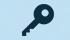 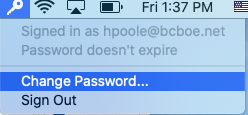 *Note – If you do not see the Key icon at the top of your desktop, skip to the section called “Changing Your Password If You Do Not See the Key” at the end of this document.
 *Note – If you do not see the Key icon at the top of your desktop, skip to the section called “Changing Your Password If You Do Not See the Key” at the end of this document.
 *Note – If you do not see the Key icon at the top of your desktop, skip to the section called “Changing Your Password If You Do Not See the Key” at the end of this document.
 *Note – If you do not see the Key icon at the top of your desktop, skip to the section called “Changing Your Password If You Do Not See the Key” at the end of this document.
 4Type in your Old password, and then your new password in the fields provided.  Retype your new password in the “Verify” field and then click “Change Password”.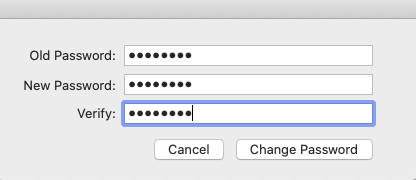 5You should get the following message to show that you were successful.  Click OK to proceed.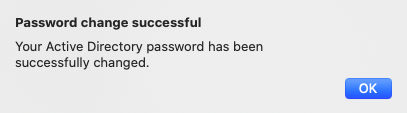 6Click on the Apple icon at the top left of your desktop and then log out of your MacBook.  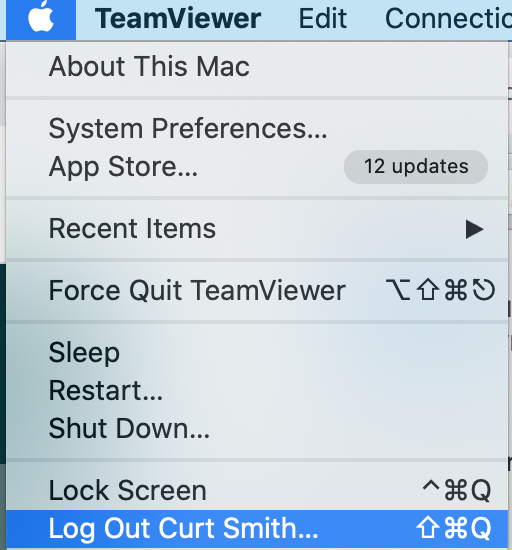 7Wait at least one hour, and then log back in using your new password.  (This can be at home, or on campus)The next time you attempt to use the Macbook while on campus you will be prompted to update the password used to join the BCAWIFI network.  Type in your new password, and then click OK. 
YOU ARE DONE!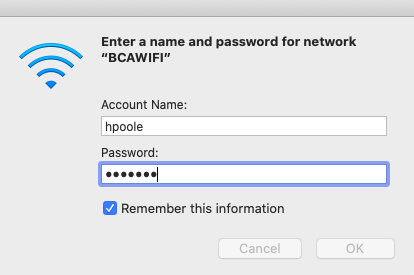 *Changing Your Password If You Do Not See The Key.Do the following ONLY if you did not see the “Key” icon at the top of your screen in step 3 above.*Changing Your Password If You Do Not See The Key.Do the following ONLY if you did not see the “Key” icon at the top of your screen in step 3 above.*Changing Your Password If You Do Not See The Key.Do the following ONLY if you did not see the “Key” icon at the top of your screen in step 3 above.*Changing Your Password If You Do Not See The Key.Do the following ONLY if you did not see the “Key” icon at the top of your screen in step 3 above.*4Click on your name in the upper right corner of the Finder menu bar and select “Users & Groups Preferences.”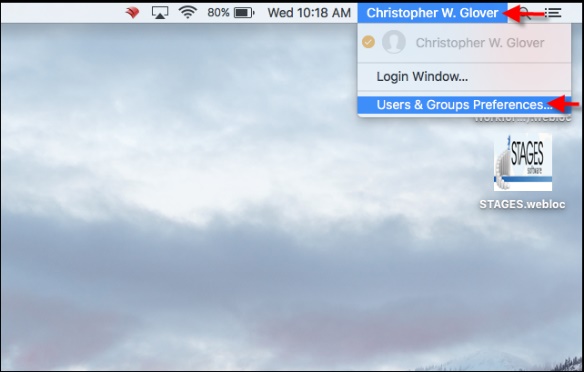 *5Select “Change Password.”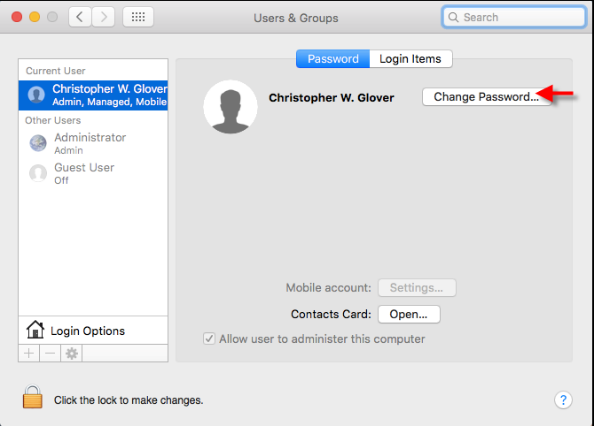 *6Enter your “Old Password” in the top text box and your new password in twice.  Click the “Change Password” button when you are finished.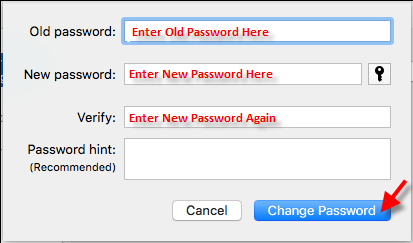 *7Restart your computer.  Enter the new password to login.  Update the password as prompted by various programs, such as Microsoft Outlook.
YOU ARE DONE!Restart your computer.  Enter the new password to login.  Update the password as prompted by various programs, such as Microsoft Outlook.
YOU ARE DONE!Restart your computer.  Enter the new password to login.  Update the password as prompted by various programs, such as Microsoft Outlook.
YOU ARE DONE!